四川信息职业技术学院科技与社会服务处关于申报2024年度四川高质量发展系列研究课题的通知各位教职工：2024年度四川高质量发展系列研究课题申报已经开始，请根据申报通知积极申报。要求如下：1.在科研大数据平台里面进行申报。2.申报截止时间：2024年4月28日。3.初审审核通过的课题打印申报书（A4纸打印装订，一式3份），于4月29日提交至科技与社会服务处0814。附件1：申报通知及指南附件2：申报书四川信息职业技术学院科技与社会服务处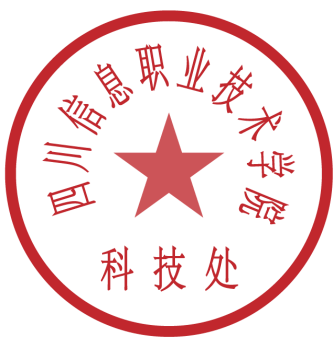                                    2024年4月23日	附件1：关于申报四川高质量发展系列研究的通知省直有关部门、高校及科研院所：2024年是中华人民共和国成立75周年，是实施“十四五”规划的关键一年。为深入贯彻党的二十大和二十届二中全会精神，全面落实习近平总书记对四川工作系列重要指示精神和中央经济工作会议精神，扎实抓好省委十二届四次全会和省委经济工作会议各项决策部署落实，四川省统计局决定开展“四川高质量发展系列研究”，为省委省政府科学决策提供参考依据。现将有关事项通知如下：1课题选题（一）课题研究要围绕四川高质量发展开展深入研究，提出推动四川经济实现质的有效提升和量的合理增长的政策措施建议，为各级党委政府科学决策提供参考依据和信息支撑。（二）申报课题要结合四川发展实际，以《四川高质量发展系列研究选题指南》（附件1）为参考，可自拟题目。2课题管理（一）课题按照《四川省统计科研项目管理办法》进行管理。（二）申报课题由四川省统计局组织专家评审后立项，并发布立项公告。（三）为保证课题质量，四川省统计局将安排专人对课题研究全过程进行管理。（四）为保证课题时效性，课题研究期限不超过6个月。四川省统计局按照各课题研究进度于2024年7月起分批次组织召开课题评审会，于2024年11月底完成所有课题结项工作。3申报要求（一）课题申报人需具有副高级以上（含）专业技术职称、副处以上（含）行政职务或博士学位；具有独立开展研究和组织指导课题研究的能力，有足够时间和精力承担项目研究。（二）课题申报单位要做好申报工作的组织和管理工作，保证申报质量。4申报方式课题申报人按要求填写课题申报书（见附件2）。课题申报书电子版发送至邮箱7489974@qq.com。同时，提供纸质版一式三份，于2024年4月30日前报送至四川省统计局231办公室。5联系方式联系人：丁娟 范伊静联系电话：028-87042697联系电话：028-87042742通讯地址：成都市二环路西一段108号四川省统计局邮编：610041特此通知。附件：1.四川高质量发展系列研究选题指南2.四川高质量发展系列研究课题申请书附件1四川高质量发展系列研究选题指南科学把握四川发展阶段性特征，找准四川高质量发展短板弱项，持续推动四川经济实现质的有效提升和量的合理增长，为各级党委政府科学决策提供参考依据，特制订本指南。指南以习近平新时代中国特色社会主义思想为指导，深入贯彻党的二十大和二十届二中全会精神，全面落实习近平总书记对四川工作系列重要指示精神和中央经济工作会议精神，扎实抓好省委十二届四次全会和省委经济工作会议各项决策部署落实，以四川高质量发展为主题，提出以下选题方向，申报人可根据选题方向自拟题目。1.四川高质量发展成效、问题及对策研究2.四川与经济大省高质量发展对比分析研究3.发达地区推动高质量发展的经验借鉴4.中国式现代化进程中共同富裕的四川路径研究5.四川加快发展新质生产力的机制与路径研究6.四川省全要素生产率研究7.四川化石能源消费形势研究8.推动四川农业高质量发展的重点难点研究9.四川农产品精深加工产业链延伸研究10.着力新赛道推动四川传统产业转型升级研究11.四川加快制造业“智改数转”研究12.成德高端能源装备产业集群高质量发展研究13.四川加快中小企业数字化转型研究14.四川先进制造业与现代服务业融合发展研究15.四川重点文旅品牌打造研究16.四川金融资金流向及产业发展支持研究17.四川银发经济健康发展研究18.四川民营经济高质量发展研究19.四川房地产业健康发展研究20.成渝地区双城经济圈能级提升研究21.成渝地区双城经济圈在长江经济带发展中的作用研究22.成都都市圈与其他都市圈发展比较研究23.四川省级新区高质量发展研究24.四川乡村振兴与新型城镇化协同发展研究25.四川县域综合承载能力研究26.推动四川欠发达县域追赶发展研究27.四川新消费增长点培育研究28.有效扩大内需的政策支持研究29.激发民间投资活力的路径研究30.自贸试验区发展对比研究31.其他附件2                     立项编号：四川高质量发展研究课题 申请书项目名称项目负责人负责人单位通讯地址邮政编码联系电话填表日期四川省统计局说明一、本表各项内容要实事求是、逐项填写。二、本表报送三份，请用A4复印纸，于左侧装订成册。三、封面上的“立项编号”申请者不予填写，其它有关栏目由申请人用中文填写。    四、立项时间以立项批复发出之日起算。五、四川现代化建设系列研究课题管理办公室通讯地址：成都市二环路西一段108号四川省统计局。邮编：610041电话：（028）87042697                                                                                                                                                                                                                                                                                                                                                                                                                                                                       邮箱：7489974@qq.com一、基本情况二、项目论证三、研究基础和条件保障四、推荐意见五、评审意见项目名称研究类型BBBA基础研究 B应用研究 C综合研究 D统计教育 E其它A基础研究 B应用研究 C综合研究 D统计教育 E其它A基础研究 B应用研究 C综合研究 D统计教育 E其它A基础研究 B应用研究 C综合研究 D统计教育 E其它A基础研究 B应用研究 C综合研究 D统计教育 E其它A基础研究 B应用研究 C综合研究 D统计教育 E其它A基础研究 B应用研究 C综合研究 D统计教育 E其它A基础研究 B应用研究 C综合研究 D统计教育 E其它A基础研究 B应用研究 C综合研究 D统计教育 E其它A基础研究 B应用研究 C综合研究 D统计教育 E其它负责人姓名性别性别出生日期出生日期出生日期年    月    日年    月    日年    月    日行政职务专业职称研究专长研究专长研究专长主要参加人员情况主要参加人员情况主要参加人员情况主要参加人员情况主要参加人员情况主要参加人员情况主要参加人员情况主要参加人员情况主要参加人员情况主要参加人员情况主要参加人员情况主要参加人员情况主要参加人员情况主要参加人员情况姓名姓名单  位单  位单  位单  位行政职务行政职务行政职务技术职务技术职务技术职务分工分工主要阶段性成果主要阶段性成果预期完成时间预期完成时间预期最终成果预期最终成果A专  著    B研究报告    C论  文    D其  它A专  著    B研究报告    C论  文    D其  它A专  著    B研究报告    C论  文    D其  它A专  著    B研究报告    C论  文    D其  它A专  著    B研究报告    C论  文    D其  它A专  著    B研究报告    C论  文    D其  它A专  著    B研究报告    C论  文    D其  它A专  著    B研究报告    C论  文    D其  它A专  著    B研究报告    C论  文    D其  它A专  著    B研究报告    C论  文    D其  它A专  著    B研究报告    C论  文    D其  它本项目研究意义、研究框架、调研方案、基本内容、主要观点、创新点、预期成果等。（3000字以内）课题组前期相关研究成果及社会评价，完成课题研究的时间保证、资料设备等科研条件。项目负责人所在单位推荐意见公章专家评审意见：1.专家人数：                  赞成立项专家人数：2.建议立项意见：3.专家签字：                                                                 年   月   日四川省统计局立项意见：                                                          年   月   日备  注：